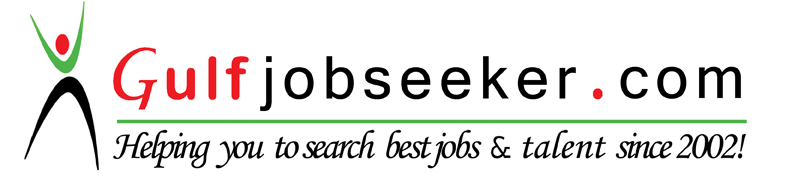 Contact HR Consultant for CV No: 339986E-mail: response@gulfjobseekers.comWebsite: http://www.gulfjobseeker.com/employer/cvdatabasepaid.php Career objective     To have a growth oriented and challenging career, where I can contribute my knowledge and skills to the organization and enhance my experience through continuous learning and teamwork.Academic QualificationWork Experience15 June 2015– July 2015 (01 month) Works as a internee engineer in Habib Sugar Mill NawabshahFive months worked in Rubatech manufacturing company (pvt)ltd as a management trainee skillOffice suite: MS-office.Have done safety course IOSH managing safely UK 4.0  Area of InterestHVACOil and GasManufacturing TechnologyAutomobile EngineeringMini ProjectProject Area                         : Manufacturing TechnologyProject Title                         : “Design and fabrication of Manual Sheet Rolling                                                    Machine”Project  Role                          : Assistant Team leader Main ThesisProject Area                           :   Heat ventilation & Air Conditioning (HVAC)Project Title                           :  “Feasibility of chiller plant in Mechanical                                                                          Engineering Department”Project Role                           :  Assistant Team leader.Industrial visitsPakistan Machine Tool Factory KarachiHinoPak Motors Limited KarachiLakhara power Station JamshoroPersonal Trait         Creative and logical         Problem solving ability         Co-operative and keen observerHobbiesReading Books and news papersPlaying Cricket, Table tennis, Badminton Personal ProfileDate of Birth                         :           23.8.1993Gender                                  :           MaleMarital status                         :          SingleLanguages Known                :           English, Urdu and Sindhi (Speak, Read and Write)I hereby declare that all the details furnished here are true to the best of my knowledge.CourseUniversity/BoardInstituteYear of passingPercentage/CGPAB.E- Mechanical EngineeringQUEST NAWABSHAHFaculty of Engineering2015              80.65%HSCBISE SukkurGovt: higher secondary school khabar lakhmir Nawabshah2011 69.18%SSCBISE SukkurGovt: (boys) hign school Moro2009 64.35%